      Curriculum Vitae Full name: NGUYEN THI THIEN LY Email: thienly@ntu.edu.vnDepartment of Translation-InterpretationFaculty of Foreign LanguagesNha Trang University02 Nguyen Dinh Chieu St., Nha Trang City, VietnamEDUCATIONMaster of Arts in English Language, Quy Nhon University, 2017RESEARCH INTERESTSLinguistics; TranslationRESEARCH EXPERIENCEPresentations in seminars at Nha Trang university and national conferences;Member of a school-level scientific research project TEACHING RESPONSIBILITY  Undergraduate:Phonetics & Phonology; Interpretation; Writing  Graduate:PUBLICATIONS and PRESENTATIONS Journals: Presentations:“Main Approaches in Translation Quality Assessment”, at the 3rd International Conference Interdisciplinary Research in Linguistics and Language Education (Hue city, 2017);“Evidentiality – A Concept of Epistemic Modality – and Its Role in IELTS Academic Essays”, at the 4th International Conference Interdisciplinary Research in Linguistics and Language Education (Hue city, 2018)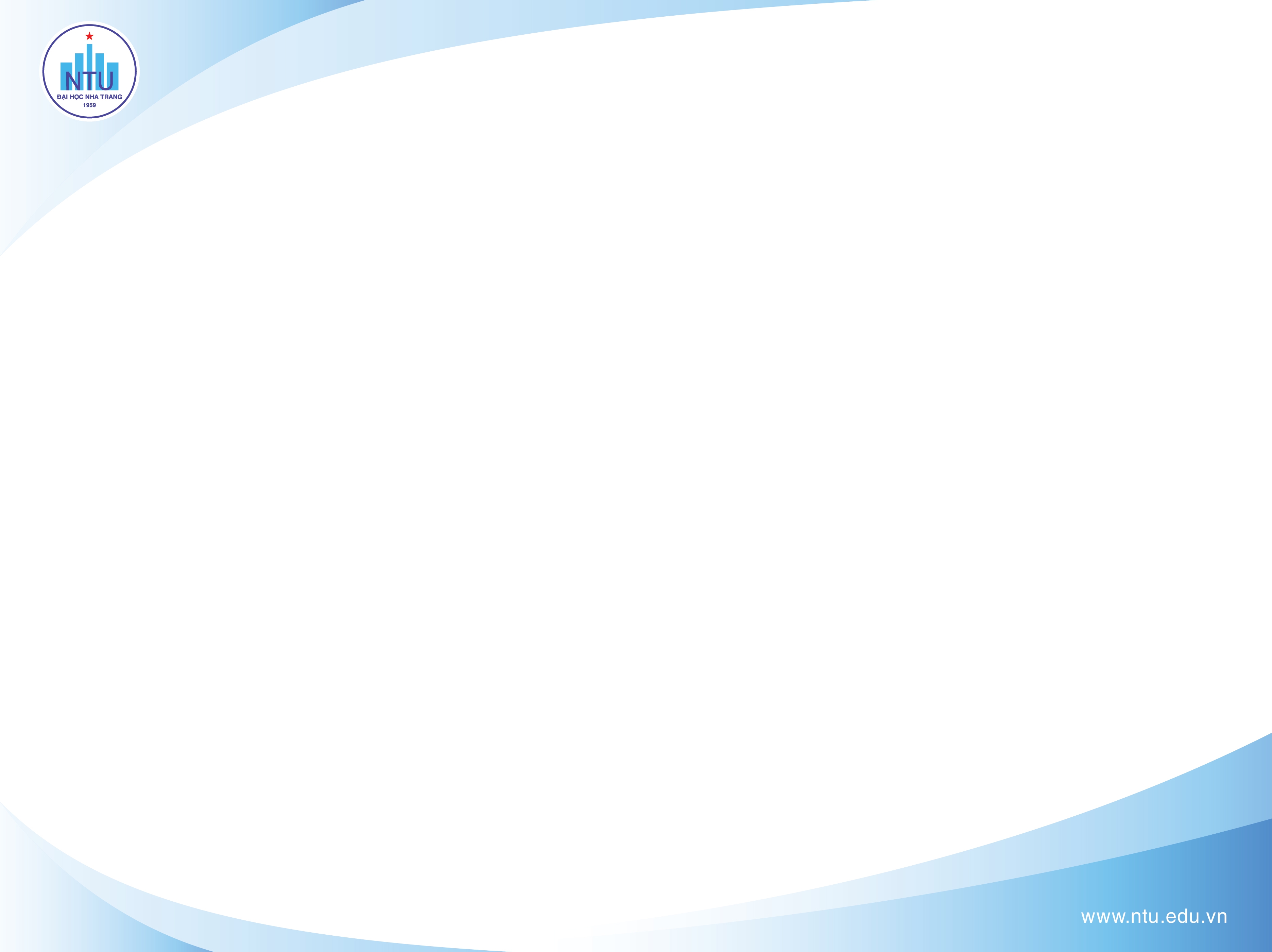 